Bayfield Electric CooperativeBayfield Electric CooperativeBayfield Electric CooperativeBayfield Electric Cooperative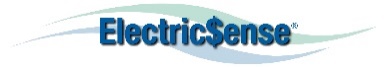                 WATER HEATERS                WATER HEATERS                WATER HEATERS                WATER HEATERS                WATER HEATERS                WATER HEATERS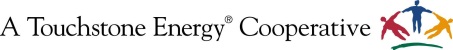 This institution is an equal opportunity provider.This institution is an equal opportunity provider.This institution is an equal opportunity provider.This institution is an equal opportunity provider.                       2020 Energy Efficiency Incentive Form                       2020 Energy Efficiency Incentive Form                       2020 Energy Efficiency Incentive Form                       2020 Energy Efficiency Incentive Form                       2020 Energy Efficiency Incentive Form                       2020 Energy Efficiency Incentive FormELIGIBILITY  CRITERIAELIGIBILITY  CRITERIAELIGIBILITY  CRITERIAELIGIBILITY  CRITERIAELIGIBILITY  CRITERIAELIGIBILITY  CRITERIAELIGIBILITY  CRITERIAELIGIBILITY  CRITERIAELIGIBILITY  CRITERIAELIGIBILITY  CRITERIANew equipment must be installed on cooperative’s lines.Incentive not to exceed the equipment cost.Incentives are in place through December 31, 2020.  Funds are limited so submit required documentation as soon as possible.Required documentation must be submitted within 3 months of install date.  If submitted after December 31, 2020, equipment will be considered for the 2021 incentive if offered.  Additional eligibility criteria may apply.  Program is subject to change or cancellation without notice.  Contact cooperative for details.  Required documentation listed below must be submitted no later than 3 months after install date.   This incentive formA copy of your receipt or invoice for each item with purchase price(s) circled  Documentation showing the equipment has been installedSubmit required documentation to: Bayfield Electric Cooperative                                                                  PO Box68                                                                                Iron River, WI 54847New equipment must be installed on cooperative’s lines.Incentive not to exceed the equipment cost.Incentives are in place through December 31, 2020.  Funds are limited so submit required documentation as soon as possible.Required documentation must be submitted within 3 months of install date.  If submitted after December 31, 2020, equipment will be considered for the 2021 incentive if offered.  Additional eligibility criteria may apply.  Program is subject to change or cancellation without notice.  Contact cooperative for details.  Required documentation listed below must be submitted no later than 3 months after install date.   This incentive formA copy of your receipt or invoice for each item with purchase price(s) circled  Documentation showing the equipment has been installedSubmit required documentation to: Bayfield Electric Cooperative                                                                  PO Box68                                                                                Iron River, WI 54847New equipment must be installed on cooperative’s lines.Incentive not to exceed the equipment cost.Incentives are in place through December 31, 2020.  Funds are limited so submit required documentation as soon as possible.Required documentation must be submitted within 3 months of install date.  If submitted after December 31, 2020, equipment will be considered for the 2021 incentive if offered.  Additional eligibility criteria may apply.  Program is subject to change or cancellation without notice.  Contact cooperative for details.  Required documentation listed below must be submitted no later than 3 months after install date.   This incentive formA copy of your receipt or invoice for each item with purchase price(s) circled  Documentation showing the equipment has been installedSubmit required documentation to: Bayfield Electric Cooperative                                                                  PO Box68                                                                                Iron River, WI 54847New equipment must be installed on cooperative’s lines.Incentive not to exceed the equipment cost.Incentives are in place through December 31, 2020.  Funds are limited so submit required documentation as soon as possible.Required documentation must be submitted within 3 months of install date.  If submitted after December 31, 2020, equipment will be considered for the 2021 incentive if offered.  Additional eligibility criteria may apply.  Program is subject to change or cancellation without notice.  Contact cooperative for details.  Required documentation listed below must be submitted no later than 3 months after install date.   This incentive formA copy of your receipt or invoice for each item with purchase price(s) circled  Documentation showing the equipment has been installedSubmit required documentation to: Bayfield Electric Cooperative                                                                  PO Box68                                                                                Iron River, WI 54847New equipment must be installed on cooperative’s lines.Incentive not to exceed the equipment cost.Incentives are in place through December 31, 2020.  Funds are limited so submit required documentation as soon as possible.Required documentation must be submitted within 3 months of install date.  If submitted after December 31, 2020, equipment will be considered for the 2021 incentive if offered.  Additional eligibility criteria may apply.  Program is subject to change or cancellation without notice.  Contact cooperative for details.  Required documentation listed below must be submitted no later than 3 months after install date.   This incentive formA copy of your receipt or invoice for each item with purchase price(s) circled  Documentation showing the equipment has been installedSubmit required documentation to: Bayfield Electric Cooperative                                                                  PO Box68                                                                                Iron River, WI 54847New equipment must be installed on cooperative’s lines.Incentive not to exceed the equipment cost.Incentives are in place through December 31, 2020.  Funds are limited so submit required documentation as soon as possible.Required documentation must be submitted within 3 months of install date.  If submitted after December 31, 2020, equipment will be considered for the 2021 incentive if offered.  Additional eligibility criteria may apply.  Program is subject to change or cancellation without notice.  Contact cooperative for details.  Required documentation listed below must be submitted no later than 3 months after install date.   This incentive formA copy of your receipt or invoice for each item with purchase price(s) circled  Documentation showing the equipment has been installedSubmit required documentation to: Bayfield Electric Cooperative                                                                  PO Box68                                                                                Iron River, WI 54847New equipment must be installed on cooperative’s lines.Incentive not to exceed the equipment cost.Incentives are in place through December 31, 2020.  Funds are limited so submit required documentation as soon as possible.Required documentation must be submitted within 3 months of install date.  If submitted after December 31, 2020, equipment will be considered for the 2021 incentive if offered.  Additional eligibility criteria may apply.  Program is subject to change or cancellation without notice.  Contact cooperative for details.  Required documentation listed below must be submitted no later than 3 months after install date.   This incentive formA copy of your receipt or invoice for each item with purchase price(s) circled  Documentation showing the equipment has been installedSubmit required documentation to: Bayfield Electric Cooperative                                                                  PO Box68                                                                                Iron River, WI 54847New equipment must be installed on cooperative’s lines.Incentive not to exceed the equipment cost.Incentives are in place through December 31, 2020.  Funds are limited so submit required documentation as soon as possible.Required documentation must be submitted within 3 months of install date.  If submitted after December 31, 2020, equipment will be considered for the 2021 incentive if offered.  Additional eligibility criteria may apply.  Program is subject to change or cancellation without notice.  Contact cooperative for details.  Required documentation listed below must be submitted no later than 3 months after install date.   This incentive formA copy of your receipt or invoice for each item with purchase price(s) circled  Documentation showing the equipment has been installedSubmit required documentation to: Bayfield Electric Cooperative                                                                  PO Box68                                                                                Iron River, WI 54847New equipment must be installed on cooperative’s lines.Incentive not to exceed the equipment cost.Incentives are in place through December 31, 2020.  Funds are limited so submit required documentation as soon as possible.Required documentation must be submitted within 3 months of install date.  If submitted after December 31, 2020, equipment will be considered for the 2021 incentive if offered.  Additional eligibility criteria may apply.  Program is subject to change or cancellation without notice.  Contact cooperative for details.  Required documentation listed below must be submitted no later than 3 months after install date.   This incentive formA copy of your receipt or invoice for each item with purchase price(s) circled  Documentation showing the equipment has been installedSubmit required documentation to: Bayfield Electric Cooperative                                                                  PO Box68                                                                                Iron River, WI 54847New equipment must be installed on cooperative’s lines.Incentive not to exceed the equipment cost.Incentives are in place through December 31, 2020.  Funds are limited so submit required documentation as soon as possible.Required documentation must be submitted within 3 months of install date.  If submitted after December 31, 2020, equipment will be considered for the 2021 incentive if offered.  Additional eligibility criteria may apply.  Program is subject to change or cancellation without notice.  Contact cooperative for details.  Required documentation listed below must be submitted no later than 3 months after install date.   This incentive formA copy of your receipt or invoice for each item with purchase price(s) circled  Documentation showing the equipment has been installedSubmit required documentation to: Bayfield Electric Cooperative                                                                  PO Box68                                                                                Iron River, WI 54847MEMBER  INFORMATION   (Please fill out entire section) MEMBER  INFORMATION   (Please fill out entire section) MEMBER  INFORMATION   (Please fill out entire section) MEMBER  INFORMATION   (Please fill out entire section) MEMBER  INFORMATION   (Please fill out entire section) MEMBER  INFORMATION   (Please fill out entire section) MEMBER  INFORMATION   (Please fill out entire section) MEMBER  INFORMATION   (Please fill out entire section) MEMBER  INFORMATION   (Please fill out entire section) MEMBER  INFORMATION   (Please fill out entire section) Member NameMember NameMember NameMember NameEmailEmail addresses will be used for cooperative communication only, including eNewsletters filled with energy saving tips. Opting out now or in the future is always available.    Opt out NowEmailEmail addresses will be used for cooperative communication only, including eNewsletters filled with energy saving tips. Opting out now or in the future is always available.    Opt out NowEmailEmail addresses will be used for cooperative communication only, including eNewsletters filled with energy saving tips. Opting out now or in the future is always available.    Opt out NowEmailEmail addresses will be used for cooperative communication only, including eNewsletters filled with energy saving tips. Opting out now or in the future is always available.    Opt out NowEmailEmail addresses will be used for cooperative communication only, including eNewsletters filled with energy saving tips. Opting out now or in the future is always available.    Opt out NowEmailEmail addresses will be used for cooperative communication only, including eNewsletters filled with energy saving tips. Opting out now or in the future is always available.    Opt out NowAddressAddressAddressAddressAccountAccountPhonePhonePhonePhoneCityStateStateZipDateDateMember SignatureMember SignatureMember SignatureMember SignatureIncentive for:            Residential          Farm          Commercial          Industrial           Institution/Government          Other: Incentive for:            Residential          Farm          Commercial          Industrial           Institution/Government          Other: Incentive for:            Residential          Farm          Commercial          Industrial           Institution/Government          Other: Incentive for:            Residential          Farm          Commercial          Industrial           Institution/Government          Other: Incentive for:            Residential          Farm          Commercial          Industrial           Institution/Government          Other: Incentive for:            Residential          Farm          Commercial          Industrial           Institution/Government          Other: Incentive for:            Residential          Farm          Commercial          Industrial           Institution/Government          Other: Incentive for:            Residential          Farm          Commercial          Industrial           Institution/Government          Other: Incentive for:            Residential          Farm          Commercial          Industrial           Institution/Government          Other: Incentive for:            Residential          Farm          Commercial          Industrial           Institution/Government          Other: INCENTIVE  INFORMATION   (Please fill in gray shaded boxes for requested incentives) 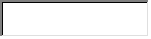 INCENTIVE  INFORMATION   (Please fill in gray shaded boxes for requested incentives) INCENTIVE  INFORMATION   (Please fill in gray shaded boxes for requested incentives) INCENTIVE  INFORMATION   (Please fill in gray shaded boxes for requested incentives) INCENTIVE  INFORMATION   (Please fill in gray shaded boxes for requested incentives) INCENTIVE  INFORMATION   (Please fill in gray shaded boxes for requested incentives) INCENTIVE  INFORMATION   (Please fill in gray shaded boxes for requested incentives) INCENTIVE  INFORMATION   (Please fill in gray shaded boxes for requested incentives) INCENTIVE  INFORMATION   (Please fill in gray shaded boxes for requested incentives) INCENTIVE  INFORMATION   (Please fill in gray shaded boxes for requested incentives) EquipmentEquipment Specifications  Specifications  Specifications QuantityQuantityQuantityIncentiveTotal Quantity x IncentiveResidential High Efficiency Water Heater Residential High Efficiency Water Heater 75-99 gallonsUniform Energy Factor ≥ .88Must be controlled by cooperative’s load control program75-99 gallonsUniform Energy Factor ≥ .88Must be controlled by cooperative’s load control program75-99 gallonsUniform Energy Factor ≥ .88Must be controlled by cooperative’s load control program$125Residential High Efficiency Water HeaterResidential High Efficiency Water Heater100+ gallons Uniform Energy Factor ≥ .88Must be controlled by cooperative’s load control program100+ gallons Uniform Energy Factor ≥ .88Must be controlled by cooperative’s load control program100+ gallons Uniform Energy Factor ≥ .88Must be controlled by cooperative’s load control program$300Commercial Water HeaterCommercial Water Heater75-99 gallonsMust be controlled by cooperative’s load control program75-99 gallonsMust be controlled by cooperative’s load control program75-99 gallonsMust be controlled by cooperative’s load control program$125Commercial Water HeaterCommercial Water Heater100+ gallons Must be controlled by cooperative’s load control program100+ gallons Must be controlled by cooperative’s load control program100+ gallons Must be controlled by cooperative’s load control program$300Heat Pump Water HeaterHeat Pump Water HeaterIntegrated (all-in-one) unitsUniform Energy Factor ≥ 2.00Integrated (all-in-one) unitsUniform Energy Factor ≥ 2.00Integrated (all-in-one) unitsUniform Energy Factor ≥ 2.00$300Solar Storage Water Heater with Electric BackupSolar Storage Water Heater with Electric Backup75-99 gallons75-99 gallons75-99 gallons$125Solar Storage Water Heater with Electric BackupSolar Storage Water Heater with Electric Backup100+ gallons100+ gallons100+ gallons$300Total Incentive Amount Requested:Total Incentive Amount Requested:Total Incentive Amount Requested:Total Incentive Amount Requested:Total Incentive Amount Requested:Total Incentive Amount Requested:Total Incentive Amount Requested:Total Incentive Amount Requested:Total Incentive Amount Requested:OFFICE  USE  ONLYOFFICE  USE  ONLYOFFICE  USE  ONLYOFFICE  USE  ONLYOFFICE  USE  ONLYOFFICE  USE  ONLYOFFICE  USE  ONLYOFFICE  USE  ONLYOFFICE  USE  ONLYOFFICE  USE  ONLY Approved            Not Approved - Reason: Approved            Not Approved - Reason: Approved            Not Approved - Reason: Approved            Not Approved - Reason: Approved            Not Approved - Reason: Approved            Not Approved - Reason: Approved            Not Approved - Reason:Total Incentive Issued: $Total Incentive Issued: $Total Incentive Issued: $Cooperative Representative: Cooperative Representative: Cooperative Representative: Cooperative Representative: Cooperative Representative: Cooperative Representative: Cooperative Representative: Date:Date:Date: